A° 2020	N° 46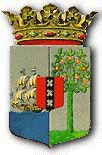 PUBLICATIEBLADMINISTERIËLE BESCHIKKING van de 3de mei 2020 tot wijziging van de Beschikking maatregelen openbare orde COVID-19 V____________De Minister van Justitie,in overeenstemming met de Minister van Algemene Zaken, de Minister van Gezondheid, Milieu en Natuur, de Minister van Verkeer, Vervoer en Ruimtelijke Planning,en de Minister van Economische Ontwikkeling,	Overwegende:dat ingevolge artikel 25 van de Staatsregeling van Curaçao op de overheid de verplichting rust om maatregelen te nemen ter bevordering van de volksgezondheid;dat COVID-19 als besmettelijke ziekte is aangewezen bij het Tijdelijk landsbesluit aanwijzing COVID-19 virus als besmettelijke ziekte;dat bij de Beschikking maatregelen openbare orde COVID-19 V voor de periode tot en met 11 mei 2020 maatregelen zijn vastgesteld ter bescherming van de openbare orde, in het bijzonder de openbare gezondheid;dat sinds de laatste wijziging van de Beschikking maatregelen openbare orde COVID-19 V het aantal geconstateerde besmettingen niet is toegenomen; dat hieruit echter niet met zekerheid de conclusie kan worden getrokken dat er geen sprake is van lokale transmissie met COVID-19;dat het derhalve van belang blijft om een aantal maatregelen te handhaven, ter voorkoming van de lokale besmetting;dat, gezien de sociaal-economische impact van de shelter in place, het van belang is om afhankelijk van de ontwikkeling van de COVID-19 besmetting in Curaçao, stapsgewijs de economie verder op te starten door een gefaseerde versoepeling van de maatregelen mogelijk te maken; dat in verband hiermee met ingang van 28 april 2020 in bepaalde sectoren de wijze waarop dienstverlening  is toegestaan is uitgebreid;dat thans na afweging van de verschillende belangen een vijfde fase van versoepeling van de vastgestelde maatregelen in de Beschikking maatregelen openbare orde COVID-19 V kan worden toegepast; dat voor deze fase van versoepeling van de maatregelen de Beschikking maatregelen openbare orde COVID-19 V nader dient te worden gewijzigd;Gehoord:de Operationeel leider geneeskundige hulpverlening bij rampen;H e e f t  b e s l o t e n:Artikel IDe Beschikking maatregelen openbare orde COVID-19 V wordt als volgt gewijzigd:Artikel 1 wordt als volgt gewijzigd:Het eerste lid, onderdeel d komt als volgt te luiden:d. voor het verkrijgen van dienstverlening als bedoeld in artikel 6, tweede lid en artikel 6a, eerste lid, onderdelen d, f, g, h, j, k en l.Het zesde lid komt als volgt te luiden:6. Personen kunnen in afwijking van het bepaalde in deze beschikking zich uitsluitend op de openbare weg begeven indien zij op eerste verzoek van een opsporingsambtenaar aannemelijk kunnen maken dat een duidelijke noodzaak hiertoe bestaat waarvoor geen uitstel mogelijk is.Na artikel 1a wordt een nieuw artikel toegevoegd, luidende: Artikel 1bVoorschoolse onderwijs en opvangPersonen kunnen voor het brengen en afhalen van minderjarige kinderen naar en van een  kinderdagverblijf/crèche  in de zin van de Landsverordening kinderopvang Curaçao, zich elke dag uitsluitend hiertoe op de openbare weg begeven tussen 06:00 uur en 09:00 uur, tussen 12:00 uur en 13:00 uur en tussen 17:00 uur en 18:30 uur.Artikel 5, tweede lid, onderdeel c komt t luiden:c. 	geen diensten worden geleverd zolang er geen werkinstructies, gebaseerd op bijlage 2 en toegespitst op de werkzaamheden van de persoon, onderneming of organisatie zijn vastgesteld door deze persoon, onderneming of organisatie, dan wel door de vereniging waaraan de persoon, onderneming of organisatie verbonden is.Artikel 6a wordt als volgt gewijzigd:Het eerste lid, onderdeel d komt te luiden:d.	reparatiewerkzaamheden aan electrische en electronische apparatuur waarbij:- 	klanten op afspraak apparatuur ter reparatie in de winkel kunnen afleveren dan wel aan huis kunnen laten ophalen;- 	apparatuur na reparatie door de klant op afspraak in de winkel kunnen worden opgehaald dan wel door de onderneming op afspraak kan worden thuisbezorgd.Onder vervanging van de punt aan het slot van het eerste lid, onderdeel h door een puntkomma, worden vijf nieuwe onderdelen toegegevoegd, luidende:i. 	de verkoop van onderdelen voor voertuigen door middel van bestelling op afstand en levering middels thuisbezorging;j. 	onderhoud en reparatie van voertuigen door middel van dienstverlening op locatie van de onderneming;k. 	de verkoop van electrische en electronische apparatuur door middel van drive-in, drive-through, dan wel thuisbezorging;l.	dienstverlening door autowasbedrijven op locatie van de onderneming;m.	wasserij- en stomerijdiensten door middel van ophaalservice en thuisbezorging door de onderneming.Het derde lid komt te luiden:3. 	Klanten bij de in het eerste lid bedoelde ondernemingen zijn bij dienstverlening door middel van drive-in, drive-through en curbside pickup niet toegestaan van hun voertuig voor, tijdens of na de dienstverlening op locatie van de onderneming uit of af te stappen.“Bijlage 1” wordt vervangen door Bijlage 1 bij deze beschikking. Artikel IIDeze beschikking wordt bekendgemaakt in het Publicatieblad.Artikel IIIDeze beschikking treedt in werking met ingang van de dag na de datum van bekendmaking.Gegeven te Willemstad, 3 mei 2020
De Minister van Justitie,
               Q. C. O. GIRIGORIEUitgegeven de 3de mei 2020De Minister van Algemene Zaken,   E. P. RHUGGENAATHBIJLAGE 1 bij de Beschikking maatregelen openbare orde COVID-19 VVITALE FUNCTIES EN PROCESSEN DIE NOODZAKELIJK EN URGENT KUNNEN ZIJN TUSSEN 06:00 UUR- 21:00 UURZorg, inclusief inkoop en transport van medicijnen en medische hulpmiddelen;Begrafenisondernemingen en crematoria;Politie, Kustwacht, andere diensten belast met handhaving van de openbare orde en opsporing en Politiearts;Defensie en Koninklijke Marechaussee;Openbaar Ministerie;Hoge Colleges van Staat en vaste colleges van advies;Douane;Gerechtsambtenaren, inclusief advocaten en notarissen;Kritische functies bij de vertegenwoordiging van derde landen op Curaçao (Consuls);Gevangeniswezen en andere justitiële inrichtingen;Particuliere beveiligings- en bewakingsbedrijven;Luchthaven, luchtverkeersleiding en luchtverkeersveiligheid;Meteorologische dienst;Havens, loodsdiensten, havenveiligheidsinspectie en havenstaatcontrole;Scheepsreparatie;Openbaar vervoer;Voedselketen en aanverwante levensbehoeften (breed) betreft: supermarkten, minimarkten, toko’s, broodbakkerijen, restaurants, trùk’s di pan, groothandel en import, transport van voedsel, lokale productie, verwerking en aanlevering, inclusief voeding voor dieren;Productie, opslag, transport en distributie van brandstoffen (geraffineerde producten);Productie en distributie van water en elektriciteit;Productie en levering van producten voor reiniging en ontsmetting;Financiële dienstverlening, waaronder verzekeringsmaatschappijen en kredietinstellingen;Schoonmaakdiensten, wasserijen, autowasbedrijvenen ongediertebestrijding;Vervoer van afval en vuilnis, inclusief de landfill;Urgente reparatiewerkzaamheden aan de openbare infrastructuur; Voertuigreparatie en verkoop van onderdelen;Bewateren van openbaar groen conform de instructies van de opdrachtgever;Verzorging van dieren;Journalistieke media; Telecommunicatie, waaronder: radiocommunicatie, internet- en datadiensten;Verkoop en reparatie van electrische en electronische apparatuur, waaronder computers en telefoons;Boekhandels en winkels voor kantoorartikelen;Verkoop door hardware ondernemingen;Posterijen;Continuïteit hulpverleningsdiensten:Meldkamerprocessen;Brandweerzorg;Ambulancezorg;Crisisbeheersing en rampenbestrijding;Vitale overheidsprocessen, waaronder: betalingen uitkeringen en pensioenen;burgerzaken en basisadministratie;consulaire dienstverlening;toelating en uitzetting van personen;in- en uitklaring van vracht;begrotings- en financieel beheer;inspectiediensten;kinder- en jeugdbescherming;vlaggenstaat;de diensten van het Kadaster en de hypotheekbewaarder.